Publicado en CDMX el 05/06/2020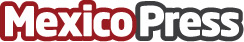 CHEFMAN innova en el mercado con su línea de Freidoras de AireLa marca de electrodomésticos de lujo presenta una exclusiva línea de freidoras de aire, ideales para cocinar deliciosos platillos durante el confinamiento sin miedo a ganar esos kilos de másDatos de contacto:Alejandra Armenta Becerril5575765180Nota de prensa publicada en: https://www.mexicopress.com.mx/chefman-innova-en-el-mercado-con-su-linea-de Categorías: Gastronomía Sociedad Jalisco Nuevo León Querétaro Ciudad de México Electrodomésticos http://www.mexicopress.com.mx